Madrid, 19 de julio de 2019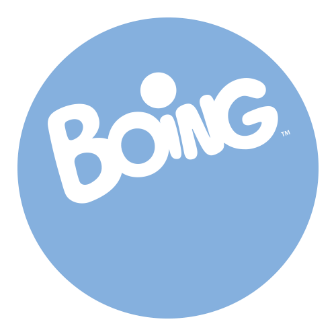 PROGRAMACIÓN DE BOING PARA EL DOMINGO 21 DE JULIO21/07/2019DOMINGOBOINGH.PrevCalf.ProgramaEp./Serie6:00TPMI CABALLERO Y YO: 'EL FESTIVAL DE LA COSECHA'1146:10TPMI CABALLERO Y YO: 'LA TRAMPA DEL TESORO'1156:20TPMI CABALLERO Y YO: 'ADIVINA QUIEN VIENE A COMER'1166:30TPMI CABALLERO Y YO: 'COLBERT EL INTRÉPIDO'1176:45TPMR BEAN: 'UN TELEVISOR GRANDE / TECLADO CON TRUCO'227:20TPMI CABALLERO Y YO: 'CAT Y EL GIGANTE'1187:30TPMI CABALLERO Y YO: 'CONCURSO DE TALENTOS'1197:40TPMI CABALLERO Y YO: 'JACK BIEN'1207:50TPHAPPOS FAMILY2097:55TPEL SHOW DE TOM Y JERRY: 'UN JUEGO DE HUESOS'1968:05TPEL SHOW DE TOM Y JERRY: 'A PASO DE TORTUGA'1978:10TPEL SHOW DE TOM Y JERRY: 'LASPERROLIMPIADAS'1988:15TPHAPPOS FAMILY2108:20TPNEW LOONEY TUNES: 'UN TESORO DOLOROSO /EL OFICINISTA MAREADO'248:30TPNEW LOONEY TUNES: 'SOBREVIVE COMO PUEDAS /EL IMPOSTOR'258:45TPNEW LOONEY TUNES: 'BUGS, EL GOLFISTA /RENCILLA RÁPIDA'268:55TPNEW LOONEY TUNES: 'SIR PERILLA CAZAGRIFOS /BUGS, EL VIAJERO DEL TIEMPO'279:10TPDORAEMON: 'COMO USAR LA ENERGÍA DE NOBITA /PLAN PARA HUIR DE LA TIERRA'3.0019:35TPDORAEMON: 'EL FANTASMA DE NOBITA / EL SET DE QUIROMANCIA QUE SIEMPRE ACIERTA'3.00210:00TPTEEN TITANS GO!: 'LOS COLORES DE RAVEN / LA PIERNA IZQUIERDA'1310:30TPEL ASOMBROSO MUNDO DE GUMBALL: 'LA INTELIGENCIA'1.09110:40TPEL ASOMBROSO MUNDO DE GUMBALL: 'LA POCION'1.09210:55TPEL ASOMBROSO MUNDO DE GUMBALL: 'LOS SPIN-OFFS'1.10111:05TPEL ASOMBROSO MUNDO DE GUMBALL: 'LA TRANSFORMACIÓN'1.10211:20TPSOMOS OSOS: '100 DÓLARES'5711:30TPSOMOS OSOS: 'LA FERIA'5811:45TPSOMOS OSOS: 'EL HERMANO DE LUCY'5911:55TPSOMOS OSOS: 'PROFESOR LAMPWICK'6012:10TPCAMPAMENTO MÁGICO: 'LA YINCANA FANTÁSTICA DE SUSIE'3312:20TPCAMPAMENTO MÁGICO: 'MAMÁ MONZÓN'3412:35TPBEN 10: 'POLOS OPUESTOS'18712:45TPBEN 10: 'MUESTRALO, NO LO CUENTES'18813:00TPEL MUNDO DE CRAIG: 'MEGAPINZAS'2513:10TPEL MUNDO DE CRAIG: 'EL CHICO DEL AÑO 3030'2613:25TPTEEN TITANS GO!: 'TRONO DE HUESOS'1.19613:35TPTEEN TITANS GO!: 'EL CONCURSO DE DISFRACES'1.19713:50TPTEEN TITANS GO!: 'EL ESPECTACULAR Y AUTOCOMPLACIENTE EPISODIO 200 (1ª Parte)'1.19814:00TPTEEN TITANS GO!: 'EL ESPECTACULAR Y AUTOCOMPLACIENTE EPISODIO 200 (2ª Parte)'1.19914:15TPLOS THUNDERMANS: 'LAS AVENTURAS DE LOS SUPERNIÑEROS'10114:40TPDORAEMON: 'HAN DERROTADO A GIGANTE? / UNA BOMBA DE RELOJERIA PARA ANIMAR A SHIZUKA'3.00515:10TPDORAEMON: 'RECUERDA TU PRMERA IMPRESIÓN /¿QUIÉN QUIERE CUIDAR A DORAEMON'3.00815:35+7CINE: 'LAS CRÓNICAS DE SPIDERWICK'Título original: 'THE SPIDERWICK CHRONICLES'Dtor.: Mark WatersEE.UU./INFANTIL/2008Sinopsis: Cuando la familia Grace deja Nueva York y se instalan en el viejo caserón de su tío Arthur Spiderwick, comienzan a tener lugar extraños sucesos. La familia le echa la culpa a Jared, pero cuando éste y sus hermanos investigan lo que está sucediendo, descubren la fantástica verdad sobre la finca Spiderwick y las criaturas que viven en ella.17:00TPNEW LOONEY TUNES: 'EL RESTAURANTE DE RHODA /UN VIAJE A LA LUNA'11617:25TPNEW LOONEY TUNES: 'VICTOR EL SUECO DE LA CIENCIA / PATO Y EL DESORIENTE EXPRESO'11817:35TPNEW LOONEY TUNES: 'REGATA CONEJERA / EL CERDITO DE LA SUERTE'11917:50TPEL SHOW DE TOM Y JERRY: 'GATO AL VOLANTE'18318:00TPEL SHOW DE TOM Y JERRY: 'UNA ESTRELLA EN DECADENCIA'18418:05TPEL SHOW DE TOM Y JERRY: 'TOM ECHA HUMO'18518:20TPEL SHOW DE TOM Y JERRY: 'LA ENREDADA TELARAÑA DE TOM'18618:30TPEL SHOW DE TOM Y JERRY: 'UNA MONTURA CASCARRABIAS'18718:45TPTEEN TITANS GO!: 'OPERACION RESCATE DE LOS CHICOS: (1ª Parte)'1.14318:55TPTEEN TITANS GO!: 'OPERACION RESCATE DE LOS CHICOS: (2ª Parte)'1.14419:10TPTEEN TITANS GO!: 'EL QUE RÍE EL ÚLTIMO'1.14519:20TPTEEN TITANS GO!: 'AVENTURAS EN OREGON'1.14619:35TPSOMOS OSOS: 'TÚNELES'12919:45TPSOMOS OSOS: 'PRIMO JON'13020:05TPSOMOS OSOS: 'BURBUJA'13120:15TPSOMOS OSOS: 'EL AMIGO DE PANDA'5020:30TPDORAEMON: '¡GALOPA, ZANCO CABALLO! / LA LUZ DE LA LUNA Y EL CANTO DE LOS INSECTOS'1.01621:00TPDORAEMON: 'LA LÁMPARA MARAVILLOSA SIN GENIO /         EL ENTRENAMIENTO NINJA DE NOBITA'1.01721:30TPDORAEMON: 'EL SET DE CONCHAS DE LA TRANSFORMACIÓN / EL SUMILLER DE TODO'1.01821:55TPEL ASOMBROSO MUNDO DE GUMBALL: 'EL CODIGO'82122:05TPEL ASOMBROSO MUNDO DE GUMBALL: 'LA PRUEBA'82222:20TPEL ASOMBROSO MUNDO DE GUMBALL: 'EL TRÓLER'83122:30TPEL ASOMBROSO MUNDO DE GUMBALL: 'LA ESCAPATORIA'83222:45TPLOS THUNDERMANS: 'UNA PIJAMADA ARRIESGADA'11723:10TPLOS THUNDERMANS: 'PEQUEÑOS GORGORITOS'11823:35TPTEEN TITANS GO!: 'UNA FARSA'1.11623:45TPTEEN TITANS GO!: 'ANIMALES, ES SOLO UNA PALABRA'1.1170:00TPTEEN TITANS GO!: 'EL CUMPLE'1.1190:10TPTEEN TITANS GO!: 'EL BLACK FRIDAY'1.1200:25TPEL ASOMBROSO MUNDO DE GUMBALL: 'EL TELEFONO. EL TRABAJO'220:45TPEL ASOMBROSO MUNDO DE GUMBALL: 'EL HALLOWEEN. EL TESORO'231:05TPEL ASOMBROSO MUNDO DE GUMBALL: 'LAS PALABRAS. LA DISCULPA'241:25TPNINJAGO MASTERS OF SPINJITZU: 'LECCIONES PARA UN MAESTRO'931:45TPNINJAGO MASTERS OF SPINJITZU: 'DESTINO VERDE'942:10TPMR BEAN: 'LA CARRERA / HUEVOS CON BEAN'232:30TPMR BEAN: 'BEAN ECOLOGISTA'312:40TPMR BEAN: 'CAJERO AUTOMATICO'322:55TPMI CABALLERO Y YO: 'HENRI EL REO'1213:05TPMI CABALLERO Y YO: 'ÉPICAMENTE PEQUEÑA'1223:15TPMR BEAN: 'DESQUICIADO / UNA GRAN INVITACIÓN'243:40TPNINJAGO MASTERS OF SPINJITZU: 'LA OSCURIDAD SE ACERCA'954:00TPNINJAGO MASTERS OF SPINJITZU: 'EN LA BRECHA'964:25TPMR BEAN: 'PROBLEMAS DE APARCAMIENTO / EL BOTIN DE BEAN'24:45TPMI CABALLERO Y YO: 'RONNY Y EL MONSTRUO DE PIEDRA'1234:55TPMI CABALLERO Y YO: 'EL JINETE DE DRAGÓN'1245:20TPCHOWDER: 'MOCOBALL'10